Nombres et calculs 1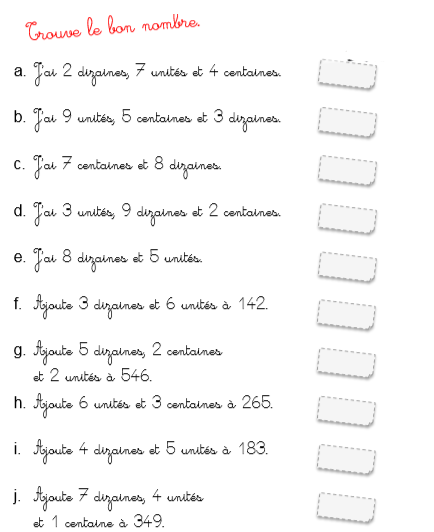 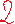 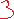 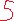 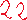 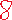 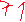 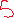 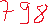 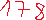 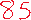 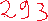 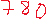 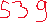 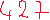 Nombres et calculs 2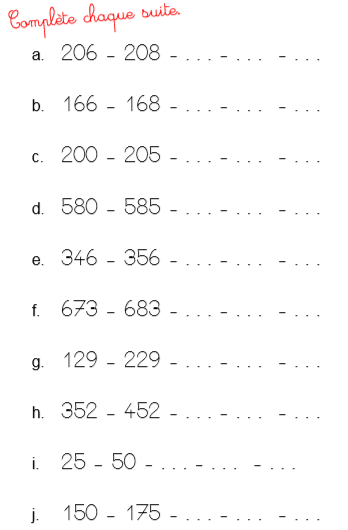 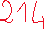 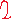 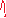 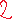 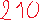 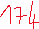 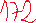 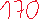 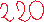 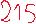 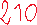 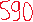 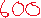 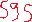 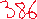 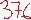 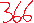 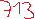 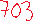 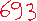 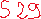 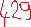 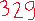 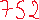 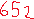 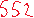 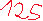 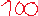 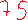 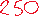 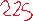 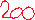 Nombres et calculs 3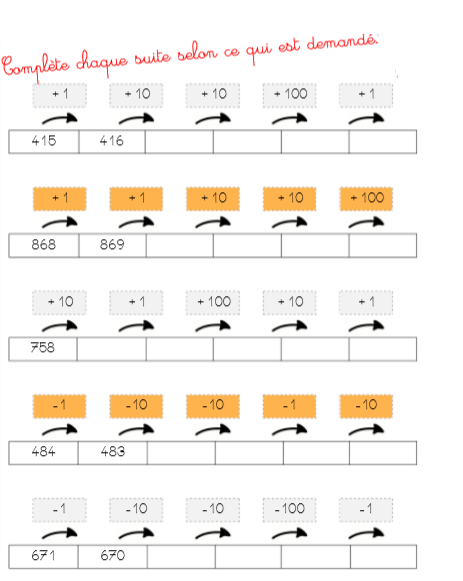 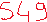 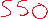 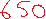 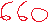 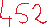 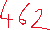 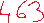 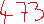 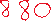 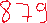 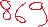 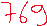 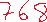 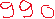 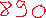 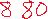 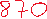 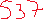 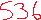 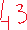 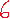 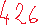 Nombres et calculs 4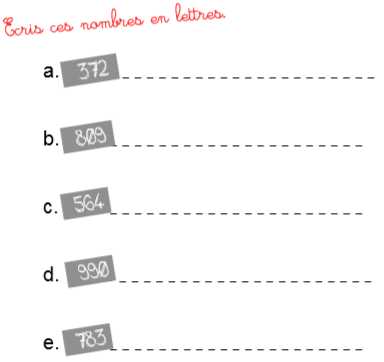 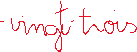 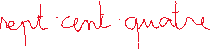 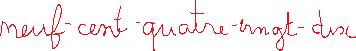 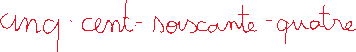 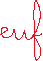 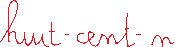 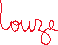 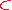 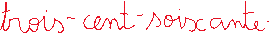 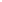 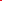 